                  Spojená škola sv. Jána Pavla II., Dlhé hony 3522/2, 058 01 Poprad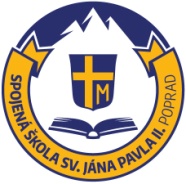 	__________________________________________________________________________Smernica č. 01/2020Komisionálne skúškyv Spojenej škole sv. Jána Pavla II. v PopradeOblasť platnosti:Smernica je záväzná pre všetkých pedagogických zamestnancov a žiakov Spojenej školy sv. Jána Pavla II. v PopradePočet strán: 5Počet príloh: 1Článok 1Úvodné ustanoveniaO povolení vykonať komisionálnu skúšku rozhoduje riaditeľka školy. Postupuje podľa nasledovnej legislatívy:§5 ods. 3 písm. h) zákona NR SR č. 596/2003 Z.z. o štátnej správe v školstve 
a školskej samospráve o zmene a doplnení niektorých zákonov v znení neskorších predpisov,§24 ods. 2 písm. b) zákona č. 245/2008 Z.z. o výchove a vzdelávaní ( školský zákon) 
a o zmene a niektorých zákonov v znení neskorších predpisov,§24 ods. 6 a ods. 13 zákona č. 245/2008Z.z. v znení neskorších predpisov,§57 ods. 1 písm. b) až e) a písm. g), písm. j) až l) zákona 245/2008Z.z. v znení neskorších predpisov,Zákon č. 71/1967 Zb. o správnom konaní v znení neskorších predpisov,§5 a§7 Vyhlášky č. 307/2008 Z.z. o výchove a vzdelaní žiakov s intelektovým nadaním,§19 Vyhlášky č. 320/2008 Z.z. o základnej škole,Metodický pokyn č. 22/2011na hodnotenie žiakov základnej školy.Článok 2Dôvody pre konanie komisionálnej skúšky (KS)Skúšanie v náhradnom termíne - podľa §57 ods. 1 písm. b),  v prípade, že je absencia žiaka na vyučovaní predmetu vyššia ako 30% z jej celkového počtu hodín za dané hodnotiace obdobie a nie je možné hodnotiť žiaka zo získaného stanoveného počtu           ( predmety s hodinovou dotáciou min. dve známky, predmety s dvojhodinovou dotáciou min. tri známky) tak musí byť uskutočnené komisionálne preskúšanie.Pochybnosť žiaka, resp. jeho zákonného zástupcu o správnosti klasifikácie žiaka v danom predmete- podľa § 57, ods. 1, písm. c)- okrem prípadu, keď bola klasifikácia realizovaná práve formou KS.Ak je žiak v štúdiu podľa individuálneho učebného plánu.Osobitný spôsob školskej dochádzky mimo územia SR.Opravná skúška podľa § 57 ods. 1, písm.e.( ak bol žiak klasifikovaný stupňom nedostatočný, najviac však v dvoch predmetoch)Rozhodnutie riaditeľa školy.Článok 3Schvaľovanie a organizácia komisionálnych skúšok1.V prípade viac ako 30 % absencie na hodinách daného predmetu, ak nie je možné žiaka dostatočne vyskúšať a klasifikovať v riadnom termíne počas 1. polroka, termín konania KS sa stanoví tak, aby mohol byť žiak klasifikovaný spravidla najneskôr do dvoch mesiacov po skončení prvého polroka. Ak nie je možné žiaka dostatočne vyskúšať a klasifikovať v riadnom termíne počas druhého polroka, termín konania KS sa stanoví tak, aby mohol byť žiak klasifikovaný spravidla v poslednom týždni augusta v dňoch určených riaditeľkou školy. Vyučujúci daného žiaka informuje o návrhu konania KS riaditeľa školy a triedneho učiteľa najneskôr 12 dní pred konaním polročnej alebo koncoročnej klasifikačnej porady.Zákonný zástupca bude informovaný o termíne KS najneskôr 5 dní pred konaním KS. 
KS môžu byť realizované aj pred  klasifikačnou poradou.2.V prípade pochybnosti o správnosti klasifikácieŽiadosť o vykonanie komisionálnej skúšky žiaka/čky podáva riaditeľovi/ke školy zákonný zástupca žiaka/čky do 3 pracovných dní odo dňa získania výpisu hodnotenia za I. polrok alebo do 3 pracovných dní odo dňa vydania vysvedčenia (Čl.7 ods. 3 Metod. pokynov na hodnotenie...č.22/2011).Riaditeľ/ka školy posúdi oprávnenosť žiadosti a oznámi žiakovi/čke alebo zástupcovi žiaka/čky, či bude žiak/čka preskúšaný/á  alebo nie (vydá rozhodnutie ...).Ak žiak/čka bude preskúšaný/á, v rozhodnutí sa uvedie druh, obsah skúšky, miesto 
a termín konania skúšky.Preskúšanie sa uskutoční neodkladne v termíne, ktorý určí riaditeľ/ka školy (Čl.7 ods. 4MP č. 22/2011).O komisionálnej skúške sa vyhotoví protokol, prílohu tvorí: rozhodnutie riaditeľa/ky školy, vymenovanie komisie, zadanie úloh/otázok spolu so stupnicou bodového hodnotenia a ich klasifikáciou.Oznámenie o výsledku komisionálnej skúšky sa spravidla doručuje doporučenou listovou zásielkou. V prípade, že zákonný zástupca žiaka/čky je prítomný na komisionálnej skúške, výsledok sa mu oznámi a v zápisnici zákonný zástupca svojim podpisom potvrdí spôsob oznámenia o výsledku komisionálnej skúšky.V prípade zmeny klasifikácie po komisionálnom preskúšaní žiaka/žiačky sa pôvodné vysvedčenie žiakovi/čke odoberie a vyhotoví sa nové, na ktorom bude uvedený konečný výsledok preskúšania  s dátumom konania komisionálnej skúšky. V katalógovom liste sa uvedie poznámka o konaní komisionálnej skúšky.Ak pre neprítomnosť žiaka/čky nemožno preskúšanie uskutočniť v stanovenom termíne, nemožno žiaka/čku ďalej preskúšavať t.j. ďalšie preskúšanie nie je prípustné.V prípade individuálneho učebného plánu sú termíny KS jeho riadnou súčasťou a môžu byť realizované ešte pred koncom klasifikačného obdobia.Vyučujúci daného žiaka informuje o návrhu konania KS riaditeľa školy a triedneho učiteľa najneskôr 12 dní pred konaním polročnej alebo koncoročnej klasifikačnej porady.Zákonný zástupca bude informovaný o termíne KS najneskôr 5 dní pred konaním KS.KS môžu byť realizované aj pred  klasifikačnou poradou.Žiaci, ktorí absolvujú školskú dochádzku v zahraničí, absolvujú 1 až 3 rozdielové skúšky, ktoré v ich zahraničnom učebnom pláne chýbali. Rozdielové skúšky sa spravidla konajú až po vydaní vysvedčenia vzahraničí.Žiak, ktorý má na konci druhého polroka hodnotenie nedostatočný najviac z dvoch povinných vyučovacích predmetov, môže na základe rozhodnutia riaditeľky školy vykonať 
z týchto predmetov opravnú skúšku. Termín opravných skúšok určí riaditeľka školy tak, aby sa opravné skúšky pri klasifikácii za druhý polrok vykonali najneskôr do 31. augusta. Žiakovi, ktorý zo závažných dôvodov nemôže prísť vykonať opravnú skúšku v danom termíne, možno povoliť vykonanie opravnej skúšky najneskôr do 15. septembra. 6.V prípade, že sa KS konajú na podnet riaditeľky školy, sú vždy prerokované 
s poradnými orgánmi, daným žiakom, resp. jeho zákonným zástupcom a budú vykonané od 
3 do 10 dní po vydaní výpisu resp. vysvedčeniaSkúšobná komisia pozostáva minimálne z 3 členov, ktorými sú: skúšajúci, prísediaci 
a predseda. Skúšobnú komisiu menuje riaditeľka školyVýsledok KS je žiakovi, resp. jeho zákonnému zástupcovi oznámený v deň konania KS, najneskôr však do 3 dní od jej realizácie.Výsledok KS je konečný.Súčasťou KS je aj táto povinná pedagogická dokumentácia, ktorú zodpovedná osoba dôsledne uschová.žiadosť o komisionálnu skúšku,rozhodnutie riaditeľky školy,protokol o hodnotení KS,menovanie skúšobnej komisie,zadanie a vypracovanie písomných úloh.Triedny učiteľ po vykonaní komisionálnej skúšky zapíše do katalógového listu žiaka „Žiak/žiačka dňa...........vykonala KS z predmetu.................... na základe rozhodnutia č....................zo dňa......................so záverečným hodnotením..................“Článok 4Podmienky komisionálnej skúškyKomisionálne skúšky vychádzajú z §56 a §57 zákona 245/2008. Škola určuje podmienky konania komisionálnej skúšky takto:písomná časť skúšky,ústna časť skúšky,hodnotenie žiaka,oznámenie o konaní KS. Riaditeľka školy oznámi termín konania KS  žiakovi ( zákonnému zástupcovi) písomne najneskôr 5 dní  pred začiatkom ich konania.Požiadavky na obsah KS si určí vyučujúci na základe učebných osnov v danom  danom ročníku a klasifikačnom období a poskytne ich v písomnej forme žiakovi čo najskôr oproti podpisu.Neúčasť na komisionálnej skúškePlnoletý žiak alebo zákonný zástupca žiaka musí najneskôr 60 minút pred začiatkom skúšky oznámiť, že sa jej žiak z odôvodnených príčin nezúčastní. Najneskôr do 24 hodín musí doložiť písomné potvrdenie o týchto príčinách, pričom potvrdenie od plnoletého žiaka alebo zákonného zástupcu žiaka sa neuznáva. Uznáva sa len lekárske potvrdenie.Žiak, ktorý bez závažných dôvodov nepríde na komisionálnu skúšku sa klasifikuje 
z vyučovacieho predmetu, z ktorého mal konať komisionálnu skúšku stupňom prospechu nedostatočný.  V tomto prípade sa uvedie na protokole o komisionálnej skúške poznámka: „Žiak sa nedostavil bez udania dôvodu na komisionálnu skúšku v stanovenom termíne“.Žiak, ktorému bolo povolené individuálne vzdelávanie na základe odporúčania všeobecného lekára z dôvodu zdravotného znevýhodnenia, nevykonáva komisionálnu skúšku. Pedagogický zamestnanec, ktorý zabezpečuje vzdelávanie žiaka, polročne predkladá riaditeľovi školy písomnú správu  o postupe a výsledkoch výchovno-vzdelávacej činnosti so žiakom, na základe ktorej po prerokovaní v pedagogickej rade školy sa vykoná hodnotenie a klasifikácia prospechu žiaka.Článok 5Záverečné ustanoveniaVedenie školy oboznámilo  pedagogických zamestnancov školy so smernicou o komisionálnych skúškach – v prílohe.Táto smernica je interným dokumentom školy- Spojená škola sv. Jána Pavla II..Smernica je uložená počas celého obdobia platnosti v písomnej podobe u riaditeľky školy a na sekretariáte školy, kde je prístupná všetkým zamestnancom.V Poprade dňa 10.03.2020	Ing. Katarína Krajňáková, 		riaditeľka školyPríloha č. 1(Meno priezvisko, ulica číslo., PSČ Mesto-obec, tel. kontakt)Riaditeľstvo Spojenej školy Sv. Jána Pavla II.Dlhé hony 3522/2058 01 Poprad(miesto, deň. mesiac rok)VecŽiadosť o vykonanie komisionálnej skúškyVážený pán riaditeľ,žiadam Vás o povolenie vykonania komisionálnej skúšky môjho syna/mojej dcéry ....................................., žiaka/žiačky triedy ............................. (škola) narodeného/nej dňa ....................... v ....................................... z vyučovacieho predmetu .......................................Odôvodnenie:.....................................................................................................................................................................................................................................................................................................................................................................................................................................................................Za kladné vybavenie žiadosti vopred ďakujem.Gestorský útvarSchválilDátum schválenia PR Dátum účinnostiZástupca riaditeľa školyIng. Katarína Krajňáková  Riaditeľka školy10.03.202011.03.2020